DRAM 1310 - Theatre Appreciation, F2F 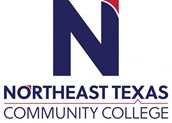 Course Syllabus: Fall, 2021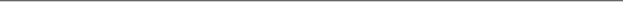 “Northeast Texas Community College exists to provide personal, dynamic learning experiences empowering students to succeed.”Instructor: Page Petrucka, PhDOffice: Whatley Center, 142Phone: (903) 434-8395Email: ppetrucka@ntcc.eduThis syllabus serves as the documentation for all course policies and requirements, assignments, and instructor/student responsibilities.Information relative to the delivery of the content contained in this syllabus is subject to change. Should that happen, the student will be notified.Course Description: 3 credit hours  Survey of theater including its history, dramatic works, stage techniques, production procedures, and relation to     other art forms. Participation in productions may be required. Prerequisite(s): NoneStudent Learning Outcomes: Upon completion of this course, the student will be able to:Analyze theater through written responses to play texts and/or live performance.Demonstrate a basic knowledge of theater history and dramatic works.Describe the collaborative nature of theater arts.Demonstrate the relationship of the arts to everyday life as well as broader historical and social contexts.Evaluation/Grading Policy: The method of assessment will be as follows:1) Quizzes: Students will be completing 9 quizzes on certain assigned chapters and plays. Quizzes not completed on time, prior to the class discussion, will receive no points and cannot be made up. Students are only given one opportunity to take the quiz, and therefore cannot begin the quiz, leave it unfinished, and try to take it again. Because the quizzes are timed at 30 minutes each, students should read the chapter first, BEFORE taking the quiz. 9 quizzes @ 10 points each – 90 possible points2) Play Critiques: Students will complete written critiques of two virtual productions and one live production (3 total). These will need to be submitted on Blackboard by the due date as listed in the class calendar. Critiques must be a minimum of 2 pages in length. All written assignments are expected to be double spaced, 1-inch margins on all sides, 12-point font, Times New Roman or similar. You will be given a handout on the required content for the critiques. The purpose of the critique is to get YOUR reactions and insights to the productions.	Frankenstein by Nick Dear (National Theatre Production)	Small Island by Andrea Levy (National Theatre Production)	A 1940s Christmas Carol by Page Petrucka (Whatley Center, NTCC)3 Critiques at 50 points each – 150 possible points4) Creative Projects: The purpose of the creative project is for you to try your hand at some of the elements of theatre. You will be required to present your creative project to the class. The presentation in total should not exceed 10 minutes in length and must include a description of the project and specific reasons for choosing your particular project. Playwriting – share with the class a short script you have writtenActing – perform for the class a short scene from a play or musical you have memorized Directing – present a director’s concept for a play of your choosing (not one read or seen for class)Costume – bring to class either a costume design on paper or an actual costume from a play of your choosing (not one read or seen for class)Dramaturgy – share with the class some historical background you have done on a play and the playwright (not one read or seen for class)Set Design – bring to class a set design (paper or small model) from a play of your choosing (not one read or seen for class)Makeup – come to class with makeup project on a subject, or present pictures from a play of your choosing (not one read or seen in class)	Creative Project – 60 possible points5) Midterm and Final Exam: The Midterm and Final Exam will each be worth 50 points. 	Midterm Exam – 50 possible points Final Exam – 50 possible pointsGRADING Point Totals400 – 360 points:  A359 – 320 points:  B319 – 280 points:  C279 – 240 points:  D239 and below:     FRequired Instructional Materials: 	Theatre, The Lively Art by Wilson and GoldfarbPublisher: McGraw HillISBN Number: 978-1-264-04905-0Oedipus the King by Sophocles (free on-line text)Optional Instructional Materials: NoneMinimum Technology Requirements: Daily high-speed internet accessMicrosoft WordPower PointRequired Computer Literacy Skills: Rename, delete, organize, and save files.Create, edit, and format word processing and presentation documents.Copy, paste, and use a URL or web address.Download and install programs and plug-ins.Send and receive an email with attachments.Locate and access information using a web search engine.Use a learning management system.Attach a fileCourse Structure and Overview: See Evaluation and Grading PolicyCommunications: Communication with instructor must be done through NTCC official email only. Turnaround time for email responses is 24 hours. Institutional/Course Policy: Late work: All assignments must be completed on time. Quizzes cannot be made up, as they are used as student preparation for class discussions. Cell Phones: Cell phones are not permitted during class time. Please put them away. Attendance: Attendance is vital to learning and student success. Therefore, students can only miss five (5) class periods during the semester. If a student reaches six (6) absences, he/she will be withdrawn from the class. Medical emergencies and illness can be excused with a doctor’s note. For all other issues, please contact the instructor directly. Alternate Operations During Campus Closure and/or Alternate Course Delivery RequirementsIn the event of an emergency or announced campus closure due to a natural disaster or pandemic, it may benecessary for Northeast Texas Community College to move to altered operations. During this time, Northeast Texas Community College may opt to continue delivery of instruction through methods that include, but are not limited to, online through the Blackboard Learning Management System, online conferencing, email messaging, and/or an alternate schedule.  It is the responsibility of the student to monitor NTCC’s website (http://www.ntcc.edu/) for instructions about continuing courses remotely, Blackboard for each class for course-specific communication, and NTCC email for important general information.Additionally, there may be instances where a course may not be able to be continued in the same delivery format as it originates (face-to-face, fully online, live remote, or hybrid).  Should this be the case, every effort will be made to continue instruction in an alternative delivery format.  Students will be informed of any changes of this nature through email messaging and/or the Blackboard course site.NTCC Academic Honesty/Ethics Statement:NTCC upholds the highest standards of academic integrity. The college expects all students to engage in their academic pursuits in an honest manner that is beyond reproach using their intellect and resources designated as allowable by the course instructor. Students are responsible for addressing questions about allowable resources with the course instructor. Academic dishonesty such as cheating, plagiarism, and collusion is unacceptable and may result in disciplinary action. This course will follow the NTCC Academic Honesty and Academic Ethics policies stated in the Student Handbook.  Refer to the student handbook for more information on these subjects.ADA Statement:It is the policy of NTCC to provide reasonable accommodations for qualified individuals who are students with disabilities. This College will adhere to all applicable federal, state, and local laws, regulations, and guidelines with respect to providing reasonable accommodations as required to afford equal educational opportunity. It is the student’s responsibility to request accommodations. An appointment can be made with the Academic Advisor/Coordinator of Special Populations located in Student Services and can be reached at 903-434-8264. For more information and to obtain a copy of the Request for Accommodations, please refer to the special populations page on the NTCC website.  Family Educational Rights and Privacy Act (FERPA):The Family Educational Rights and Privacy Act (FERPA) is a federal law that protects the privacy of student education records. The law applies to all schools that receive funds under an applicable program of the U.S. Department of Education. FERPA gives parents certain rights with respect to their children’s educational records. These rights transfer to the student when he or she attends a school beyond the high school level. Students to whom the rights have transferred are considered “eligible students.” In essence, a parent has no legal right to obtain information concerning the child’s college records without the written consent of the student. In compliance with FERPA, information classified as “directory information” may be released to the general public without the written consent of the student unless the student makes a request in writing. Directory information is defined as: the student’s name, permanent address and/or local address, telephone listing, dates of attendance, most recent previous education institution attended, other information including major, field of study, degrees, awards received, and participation in officially recognized activities/sports.Tentative Course Timeline: (Instructor reserves the right to adjust this timeline at any point in the term)Office HoursMondayTuesdayWednesdayThursdayFridayOffice Hours8:30 am to 12:30 pm8:30 am to 9:30 am8:30 am to 12:30 pm8:30 am to 9:30 amDay/DateTopicReading DueAssignment DueT 8/24Introduction/ Why Theatre/SyllabusTH 8/26What is Theatre /Written Critique DiscussionQuiz # 1 - SyllabusT 8/31Theatre is EverywhereChapter 1Quiz #2 – Chapter 1TH 9/2The AudienceChapter 2Quiz #3 – Chapter 2T 9/7Chapter 11 – Greek TheatreChapter 11, pages 256 to 271Quiz #4 – Chapter 11TH 9/9Oedipus DiscussionOedipus the King by SophoclesQuiz #5 – Oedipus the KingT 9/14Chapter 5 – ActingChapter 5Quiz #6 - ActingTH 9/16Warm-ups and ImprovisationT 9/21Chapter 3 – Creating the Dramatic ScriptChapter 3 Quiz #7 – Creating the Dramatic ScriptTH 9/23Playwriting ExerciseT 9/28Chapter 6 – Director and ProducerChapter 6Quiz #8 – Director and ProducerTH 9/30Director’s Concept ExerciseT 10/5Play Structure -Aristotle, Freytag, etc.TH 10/7Designers – Set, Lights, CostumesT 10/12Review for MidtermTH 10/14Midterm T 10/19Chapter 15 - Modern Theatre p. 383 - 387p. 383-387TH 10/21Chapter 16 - Global Theatre p. 425 - 435p. 425 - 435Quiz #9 – Global TheatreT 10/26Theatre Spaces AND Where to see ShowsT 11/2Class Discussion – FrankensteinWritten Critique #1 Due - FrankensteinTH 11/4No ClassT 11/9Musical Theatre – History, Broadway TH 11/11Class Discussion – Small IslandWritten Critique #2 Due – Small IslandT 11/16Creative Project Prep Time TH 11/18Creative ProjectsCreative Project PresentationsT 11/23Creative ProjectsCreative Project PresentationsTH 11/25No Class – Thanksgiving BreakT 11/30Preparing to see a Live Production TH 12/2Last Class – Wrap UpT 12/7Written Critique #3 Due – A 1940s Christmas CarolTBDFinal Exam F 12/10Fall Graduation